Лэпбук«Математика на страницах любимых книг»Шеремет Татьяна ИвановнаУчитель начальных классов МБОУ «Яйская основная общеобразовательная школа №1»Сегодня воспитатели детских садов активно используют лэпбук как современный дидактический материал. Хочу представить опыт использования лэпбука в качестве итогового  продукта при работе над проектом в начальной школе.В ходе работы над любым проектом ребята находят много интересной информации.  Как же её ярко представить на презентации итогов своей или групповой работы?  Эти находки можно разместить на страницах лэпбука. В переводе с английского -  это книжка на коленках. Стандартный размер листа бумаги А3, который складывается книжкой. Я покажу, как на примере работы над  исследовательским  проектом «Математика на страницах любимых книг» у нас получилась такая книжка-игра.Первое, что мы сделали, составили план работы. Далее нарисовали макет, продумали, какие у нас будут рубрики, кармашки, постарались сделать так, чтобы элементы оформления не повторялись. В нашем лэпбуке несколько рубрик: Прочитай, Посмотри, Сколько?, Отгадай, Литературный задачник, Четвёртый лишний, Лото, Собери картинку.  Затем работали на компьютере, набирали иллюстративный и текстовый материалы. ПрочитайПредлагаем для чтения детские произведения, у которых в названии есть числа.ПосмотриПредлагаем посмотреть фильмы и мультфильмы по некоторым произведениям.В шаблон кинопленки наклеиваем иллюстрации с обложек фильмов Список фильмов-Белоснежка и семь гномов»-Цветик-семицветик-Сказка о мертвой царевне и семи богатырях-Вовка в тридесятом царстве-Семь подземных королей-Али-баба и сорок разбойников-38 попугаев-Три орешка для Золушки-Тайна третьей планеты-Трое из Простоквашино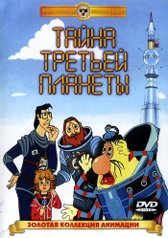 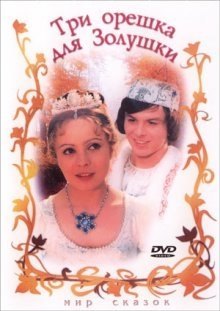 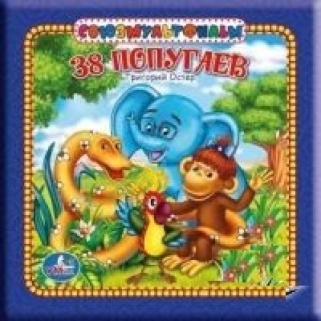 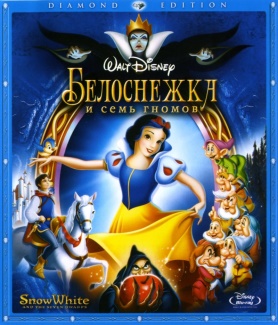 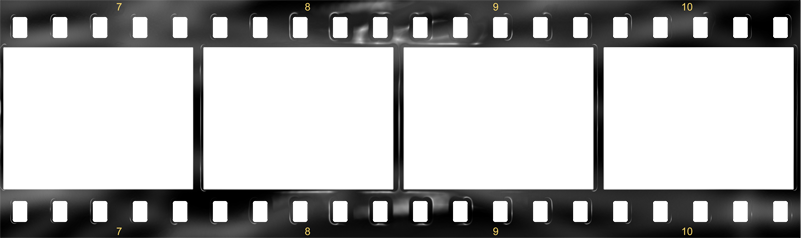 Сколько?Викторина «Сколько?» подразумевает интерактивное общение в читателем лепбука. С обратной стороны вопроса имеется ответ для проверки.ОтгадайЧудо-дерево с математическими яблочками предлагает отгадать, что пропущено в названии произведения. Яблочки двойные, внутри спрятан ответ в виде веселой цифры.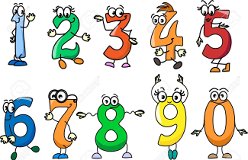 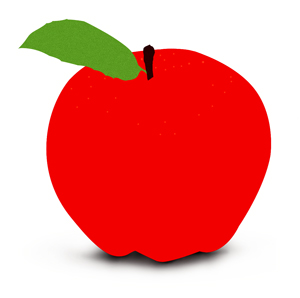 Лото1.Ирина Токмакова  утверждает, что он не виноват.2. Тутта Карлссон – какая, если Людвиг –четырнадцатый?	3. Сколько жадных медвежат было в народной сказке?4.Сколько ваших любимых героев жили в Простоквашино?5.Сколько было деток у воробья в сказке Братьев Гримм?6.К.Чуковский написал книгу «От двух до …»7.Братья Гримм писали, что столькими целый свет обойдем.8. Сколько богатырей-братьев было у мертвой царевны в сказке А.С. Пушкина?9. У А.К. Вестли есть произведение «Папа, мама, … детей и грузовик»10. Сколько жизней было у одного кота по Ж.Монколбль?6. Литературный задачникВ сборнике представлены задачи из литературных произведений, проиллюстрированные  детскими рисунками, содержащие отрывок из текста.  На следующей странице после задачи размещено решение и правильный ответ.1.Определите размер самой маленькой девочки из сказки Г.Х.Андерсена «Дюймовочка».«Это был точь-в-точь тюльпан, но в самой чашечке на зеленом стульчике сидела крошечная девочка. Она была такая нежная, маленькая, всего с дюйм ростом, ее и прозвали Дюймовочкой»Дюйм 2 см 5 мм, значит рост Дюймовочки 2 см 5 мм, это действительно маленькая девочка. Длина скорлупы грецкого ореха 4-5 см. 2.Вспомните историю о том, как измеряли рост удава. Оказывается, что он составляет 38 попугаев, 5 мартышек или 2 слоненка.А так ли это на самом деле, если средний рост попугая – 22см, мартышки -77 см, слона -335 см, удава (анаконда) – 10м?Длина 1 удава равна 45 попугаям( 1000: 22=45), равна 13 мартышкам (1000:77=13), равна 3 слонам (1000:335=3)Можно сделать вывод, что данные в произведении неточные.3.В рассказе А.Куприна «Слон» даются размеры слона. «… мой Томми имеет высоту три аршина и четыре вершка, а в длину четыре аршин. Кроме того, он весит сто двенадцать пудов».  Определите, мог ли  он оказаться в городской квартире, если 1 аршин=71 см, 1 вершок =4см 5 мм, 1 пуд=16 кг.3 аршина34 вершка=71 см*3 +4см5 мм=217см5мм4 аршина=71см*4=284см112 пудов=16кг*112=1792кгИсходя из этих размеров, слон действительно мог оказаться в квартире, где дверной проем изменили.5.В сказке П.Ершова «Конек-горбунок» есть необычный конек.«Да еще рожу конькаРостом только в три вершка,На спине с двумя горбамиДа с аршинными ушами».Определите размеры конька-горбунка. 1 аршин=71 см, 1 вершок =4см 5 ммРост конька-горбунка 4 см5мм*3=13см5 мм, длина его ушей 71 см. Очень необычный зверь получается, уши длиннее тела.6.Герой стихотворения Н.А. Некрасова «Дедушка Мазай и зайцы» вспоминает о том, как в половодье спасал зайцев:«Вижу один островок небольшой-Зайцы на нем собралися гурьбой.С каждой минутой вода подбираласьК бедным зверькам; уж под ними осталосьМеньше аршина земли в ширину,Меньше сажени в длину.»4каковы же размеры островка в современных единицах длины и площади?S=a*b     а= 1 аршин= 71 см, это примерно 1 м      b=1 сажень=216 см, это примерно 2 мS=1*2=2 м кв.Можем сделать вывод, что островок и в самом деле был небольшим.Четвертый лишнийИз квадрата делаем заготовку, сгибая углы к середине, получается                форма конверта. Внутри конверта в центре размещаем картинку с                названием   лишнего произведения, снаружи на каждом                           уголке    названия произведений.«…поросенка», «… перышка» , «… языка», «…лебедей»     «…Симеонов», «… воронов», «…подвигов Геракла», «…цветов радуги» 	 «…Иванов-…капитанов», «…слуг», «…жадных медвежонка», «…лебедей»«…приключений», «..месяцев», «..братьев», «…охотников»Собери картинкуРазные иллюстрации из любых указанных ранее произведений разрезаются по принципу пазла.         Наш лэпбук получился ярким, интересным. Это занятие для ребят класса не на один день. Лэпбук в целом, а также занимательные задания, вопросы из отдельных разделов можно использовать для проведения игры, викторины.Картинки для оформленияkupinngnp.fludilka.suhttp://previews.123rf.com/images/virinka/...art3d.org.ua клипарт фотопленка film clipartsibstomcom.ru белоснежка и семь гномовkinosid.comТри орешка для Золушки Фильм Три орешкадля...hdfilm-online.comТайна третьей планеты (1981)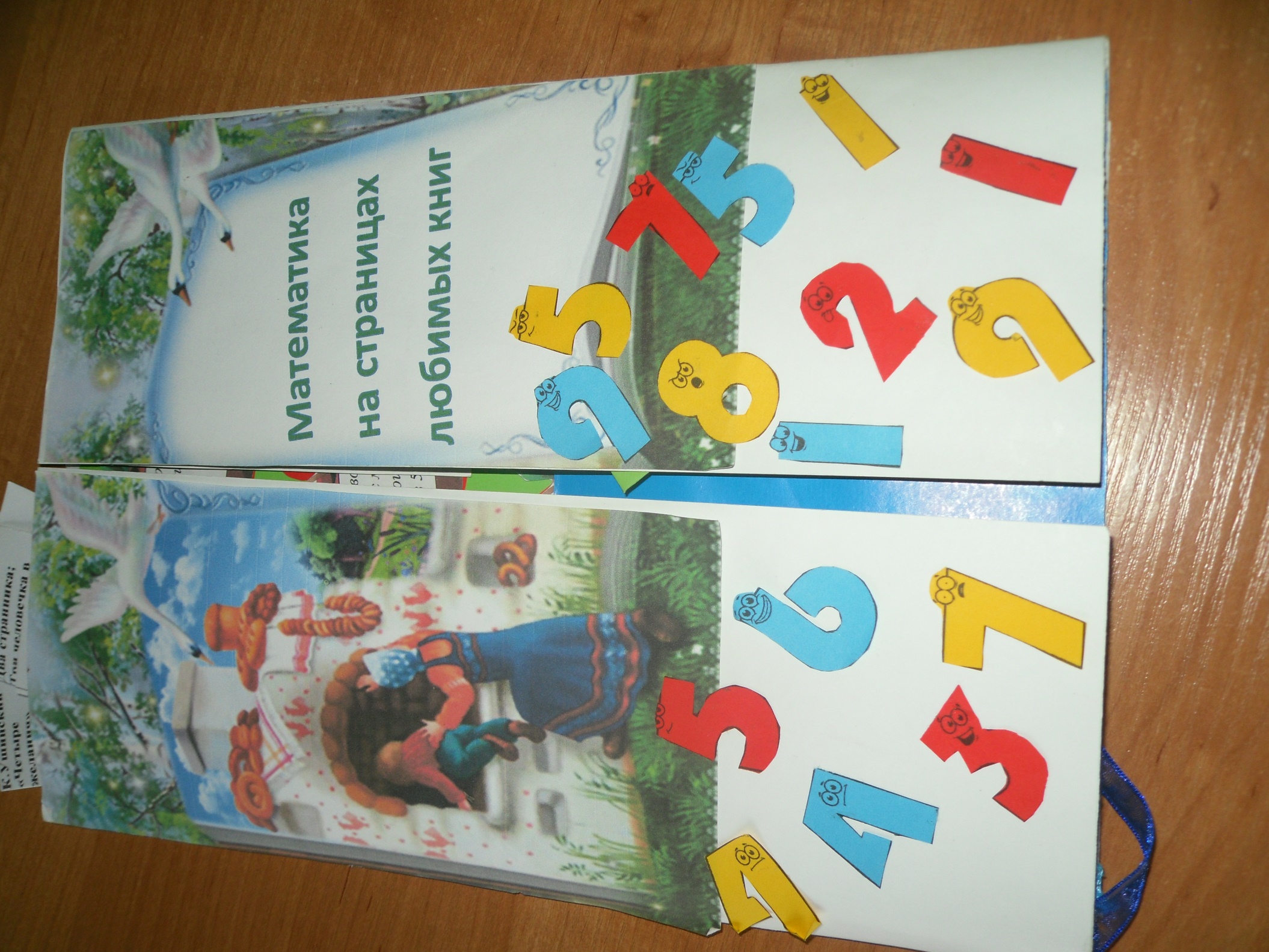 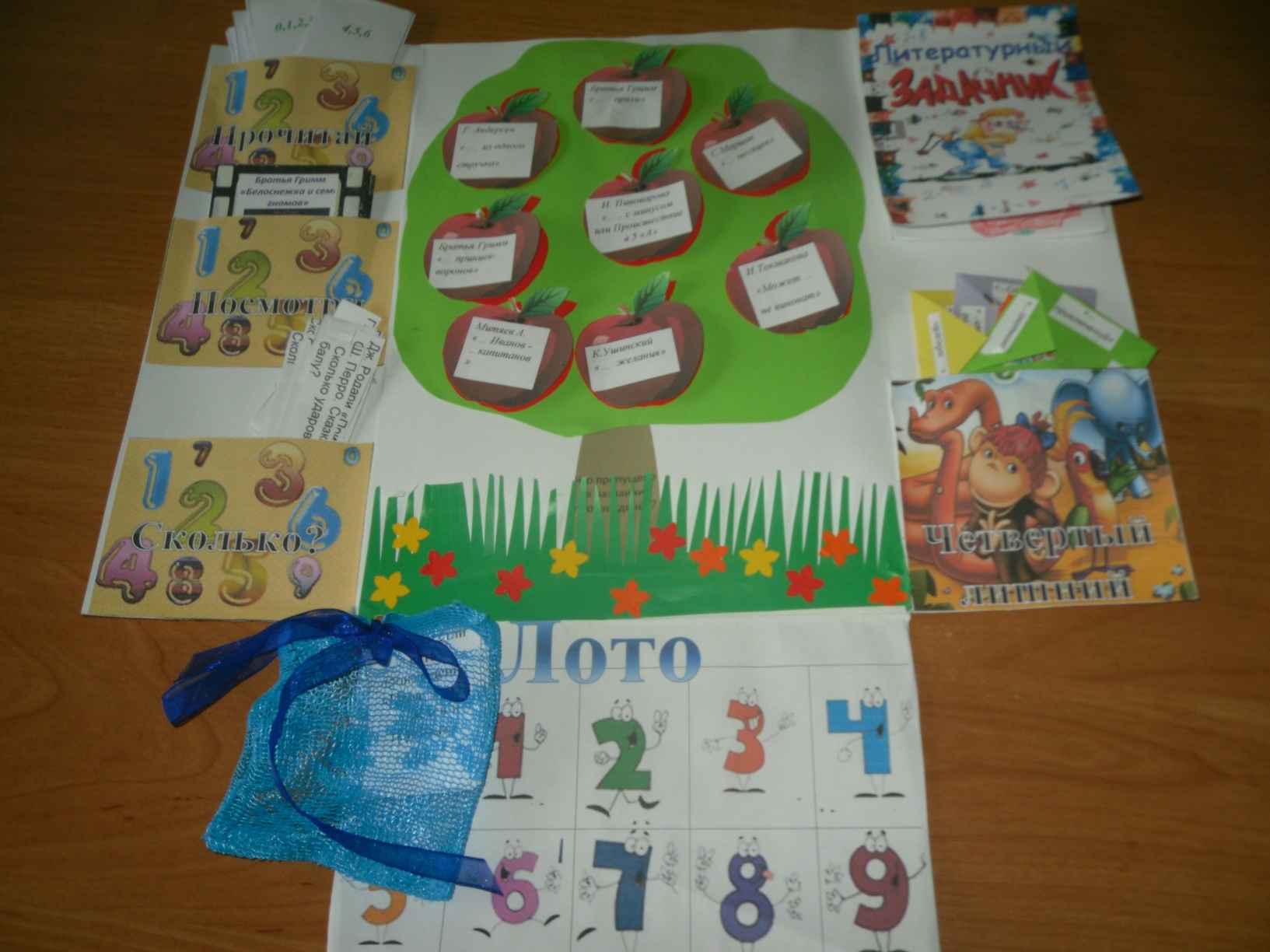 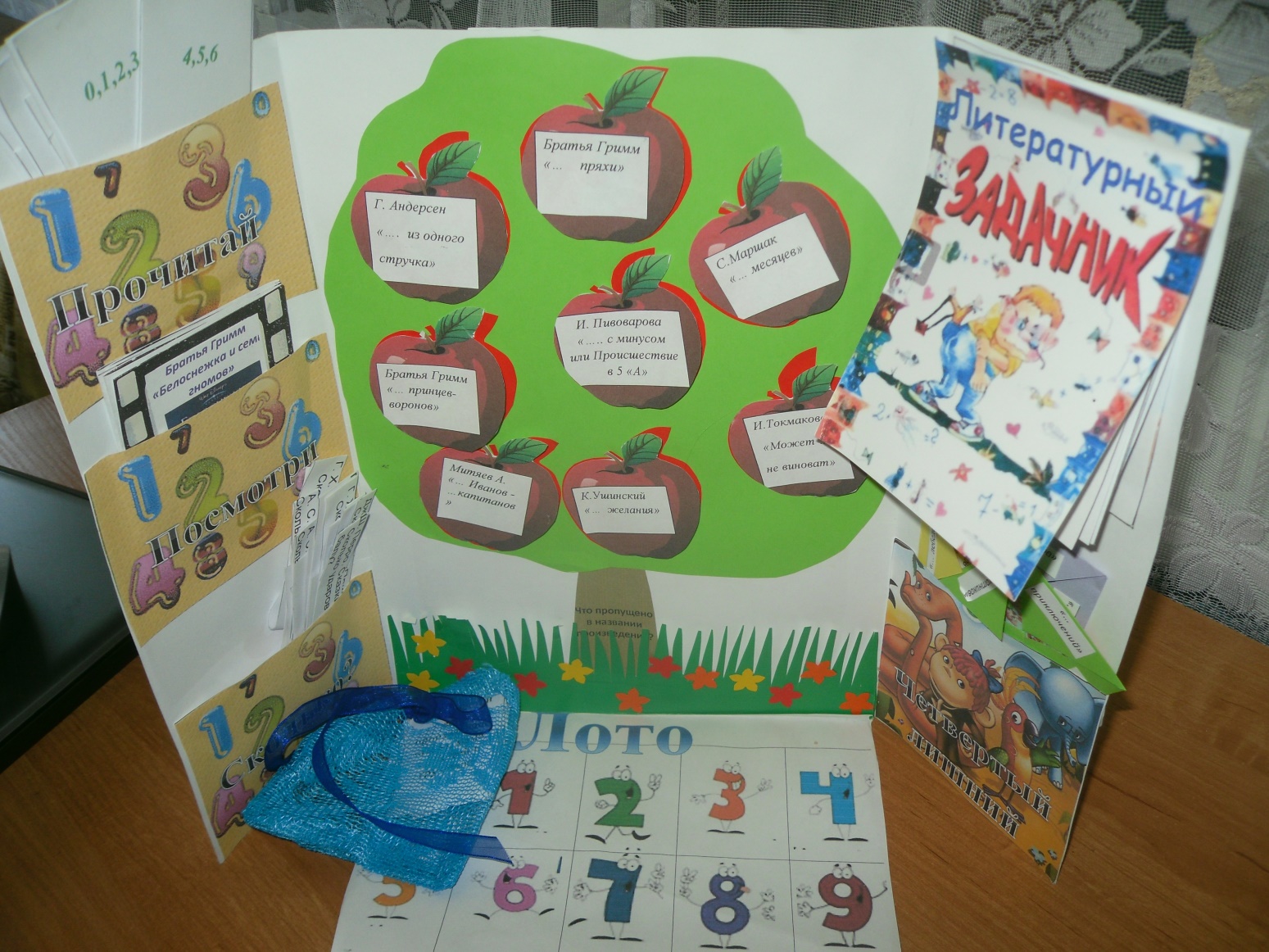 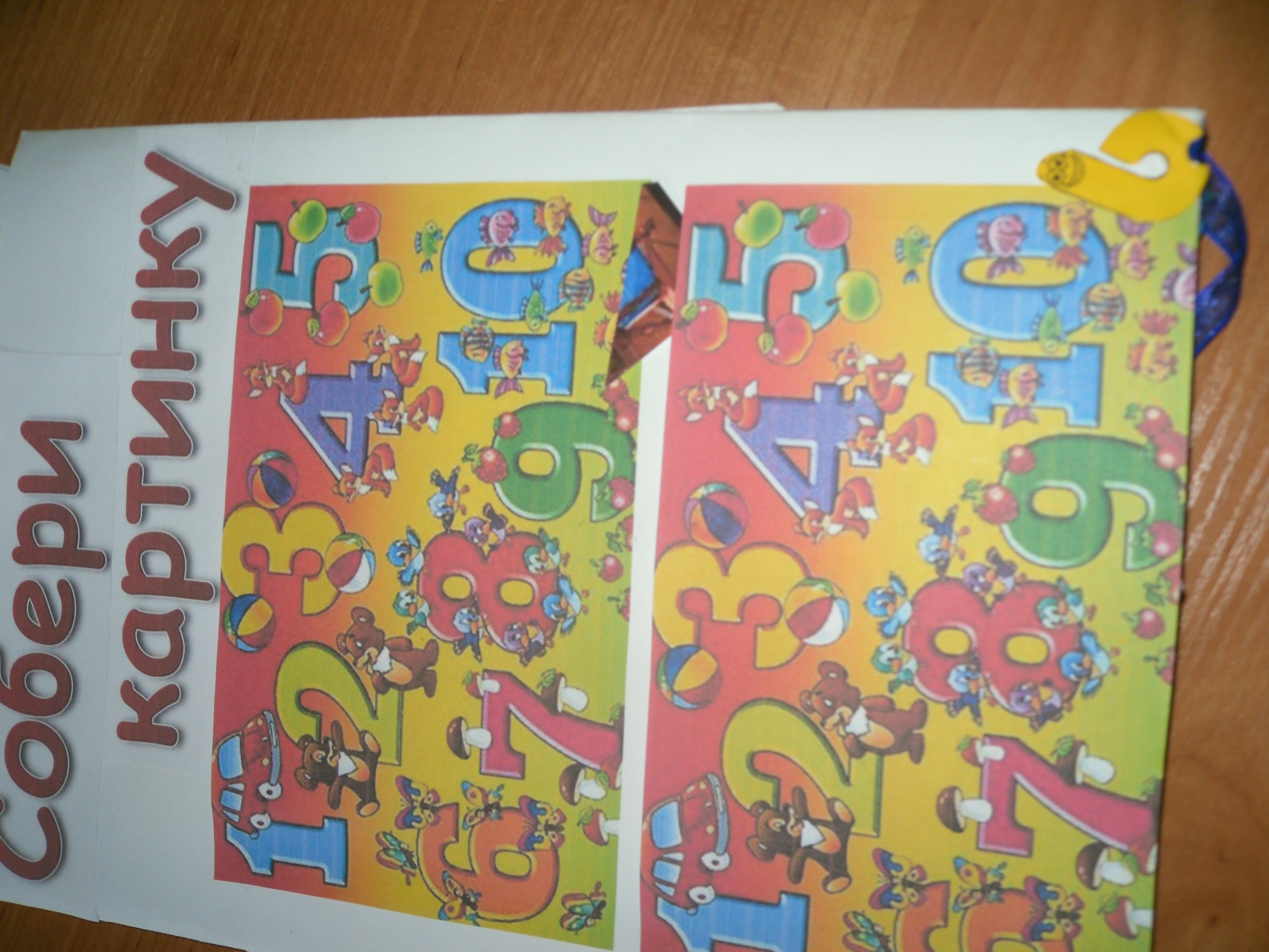 0,1,2И.Токмакова «Может ноль не виноват»Я.Экхольм «Тутта Карлссон Первая и единственная, Людвиг четырнадцатый и другие»К.Чуковский «От двух до пяти»В.Каверин «Два капитана»«Два жадных медвежонка»Ю.Олеша «Три толстяка»Л.Толстой «Ти медведя»С.Михалков «Три поросенка»Д.Даррелл «Три  билета до Эдвенчер»К.Булычев «Тайна третьей планеты»И.Пивоварова «Тройка с минусом или Происшествие в 5  «А»4,5,6К.Ушинский «Четыре желания»Г.Каленчук «Сказки четырех фей»К.Чуковский «От двух до пяти»Г.Андерсен «Пятеро из одного стручка»Митяев «Шесть Иванов- шесть капитанов»7,8,9В.Катаев «Цветик-семицветик»А.Пушкин «Сказка о мертвой царевне и семи богатырях»«Волк и семеро козлят»«Семь Симеонов»А.Волков «Семь подземных королей»В.Немцов «Семь цветов радуги»Р.Шекли «Семь молочных рек с кисельными берегами»А.К. Вестли «Папа, мама, восемь детей и грузовик»Ж.Монкобль «Девять жизней одного кота»12,27,40,777,1000,1000000С.Маршак «Двенадцать месяцев»«Двенадцать подвигов Геракла»О.Коростелев, О.Муравьева «Вовка в тридевятом царстве»Г.Остер «38 попугаев»«Али-баба и сорок разбойников»Е.Пермяк «Семьсот семьдесят семь мастеров»Г.Х.Андерсен «Через тысячу лет»Е.Велтистов «Миллион и один день каникул»К.Булычев «Миллион приключений»Сказки Братьев ГриммДва брата,Два странника,Три человечка в лесу,Три языка,Три брата,Три черные принцессы,Трое лентяев,Три фельдшера,Три подмастерья, Три пряхи,Три перышка,Три змеиных листика,Четверо искусных братьев,Вшестером, целый свет обойдем,Шестеро слуг,Шесть лебедей,Семь воронов,Волк и семеро козлят,Двенадцать ленивых слуг,Двенадцать братьев33А.С. Пушкин Сколько братьев-богатырей было у царевны Лебедь?7В.ГауфСколько лет в услужении у старухи провел Карлик Нос?25Г.Х.АндерсенСколько оловянных  солдатиков было в коробке?40Г.Х.АндерсенСколько пуховиков и тюфяков положила королева на горошину?6А.С.Пушкин Сколько раз приплывала рыбка к старику?100Ш.ПерроСколько лет длился сон спящей красавицы?3А.С.Пушкин Сколько раз князь Гвидон летал к отцу?5А.ВолковСколько волшебных стран прошла Элли?11Г.Х.АндерсенСколько братьев было у Элизы?12Ш.Перро Сколько ударов пробили часы, когда Золушка была на балу?3Г.Х.АндерсенСколько собак увидел солдат в подземелье?3А.Волков Сколько желаний было у Страшилы?5А.С. Пушкин Сколько раз злая царица спрашивала зеркальце о своей красоте?7Дж.РодариСколько братьев и сестер было у Чиполлино?3А.С.ПушкинСколько раз приплывали заморские гости к острову князя Гвидона «в царство славного Салтана»?Г.Андерсен«…из одного стручка»Братья Гримм«… пряхи»С.Маршак«… месяцев»Братья Гримм«… принцев-воронов»И.Пивоварова«… с минусом илиПроисшествие в 5 «А»И.Токмакова «Может … не виноват»К.Ушинский«… желания»А.Митяев«… Иванов -… капитанов»